AUTHORIZATION AGREEMENT FOR DIRECT DEPOSIT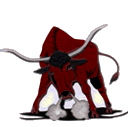 ROY MUNICIPAL SCHOOLS		ID NUMBER 85-6000167I hereby authorize ROY MUNICIPAL SCHOOLS, hereinafter call COMPANY, to initiate credit entries to my Checking Account Savings Account (select one one) indicated below at the depository financial insitution named below, hereinafter call DEPOISTORY, and to debit the same to such account.  I acknowledge that the origination of ACH transaction to my account must comply with the provisions of U.S. law (Copy of VOIDED CHECK MUST BE ATTACHED or LETTER from financial institution with complete information.)Depository Name___________________________________ Branch________________City_________________________ State________________ Zip Code______________Routing Number________________________  Account Number___________________I hereby authorize ROY MUNICIPAL SCHOOLS, hereinafter call COMPANY, to initiate credit entries to my Checking Account Savings Account (select one one) indicated below at the depository financial insitution named below, hereinafter call DEPOISTORY, and to debit the same to such account.  I acknowledge that the origination of ACH transaction to my account must comply with the provisions of U.S. law(Copy of VOIDED CHECK MUST BE ATTACHED or LETTER from financial institution with complete information.)Depository Name___________________________________ Branch________________City_________________________ State________________ Zip Code______________Routing Number________________________  Account Number___________________AMOUNT TO BE DEPOSITED PER PAY PERIOD____________________________This authorization is to remain in full force and effect until COMPANY has received written notification from me of its termination in such time and in such manner as to afford COMPANY and DEPOSITORY a reasonable opportunity to act on it.PRINTED NAME________________________                   DATE________________SIGNED NAME _______________________________________________________   